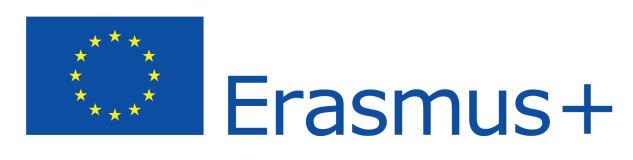 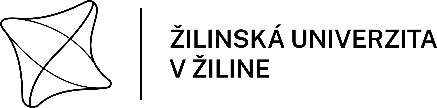 x/nehodiace sa škrtniteProgram Erasmus+ Prihláška na ak. rok 2023/2024KA1- Mobilita pracovníkovŠKOLENIEČíslo prihlášky: ............................../doplní rektorát-OMVM/Vyplní zamestnanec:Meno a priezvisko zamestnanca s titulmi:Pracovisko:Katedra:Telefón:E-mail:Prijímajúca inštitúcia v zahraničí:Dátum:Podpis zamestnanca:Vyplní zamestnávateľ:Prodekan/fakultný koordinátor/riaditeľ/vedúci pracoviska:Odporúčam grant prideliť-neprideliť x/: Dátum: ..............................Podpis: ..............................   Pečiatka pracoviska:Príloha: potvrdený Program mobility-školenie